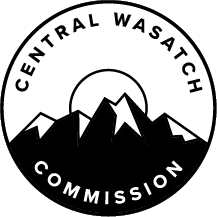 AGENDACentral Wasatch Commission Board Meeting   	                         	          	        Monday: June 1st, 20206:00 p.m. - 7:00 p.m. NOTICE OF ELECTRONIC MEETING In view of the current COVID-19 pandemic:This meeting will occur only electronically, without a physical location, as authorized by the Governor’s Executive Order dated March 18, 2020 (the “Governor’s Order”). The public may remotely hear the open portions of the meeting through live broadcast by connecting to: https://zoom.us/j/92408999260?pwd=VlhvQzBNTnNkbEVyT000ZnRKUHZVZz09Written public comments received before commencement of the meeting will be either summarized or read into the record by the Chair or a designee. Such comments should be submitted via the following: https://forms.gle/SZkyut5SMtds7NL7A Comments may also be submitted during the meeting from meeting attendees by following comment instructions from the Chair.6:00 p.m. OpeningCommissioner Christopher F. Robinson will conduct the meeting as Chair of the Board (the “Board”) of the Central Wasatch Commission (“CWC”).The Board will consider approving the minutes of the May 4, 2020 Board meeting. (Action).The Board will consider moving the Monday, July 6th 2020 meeting to Monday, July 13th 2020.6:05 p.m. ILA Amendment and Town of Brighton Membership UpdateStatus Update. The Board will receive a status update on the amendment of the CWC interlocal agreement and the Town of Brighton’s application to join the CWC.Resolution 2020-16. The Board will consider approving Resolution 2020-16 admitting the Town of Brighton and approving a new member commissioner to represent Brighton on the Board, contingent on completion of all applicable admission requirements. 6:10 p.m. 2020/2021 CWC Fiscal Year BudgetBudget/Finance Committee Report: Commissioner Jeff Silvestrini will present the fiscal year 2020-2021 budget.Resolution 2020-17. The Board will consider approving Resolution 2020-17 approving the CWC’s proposed budget for fiscal year 2020-2021. 6:15  p.m. Short-Term Projects CommitteeCommissioner Jim Bradley will provide update on progress of funded short-term projects.6:25 p.m. Transportation CommitteeCommissioner Mike Peterson, Chair of the Transportation Committee, will give an update on the committee’s work to date. 6:35 p.m. Legislation & Land Tenure CommitteeCommissioner _________, Chair of the Legislation & Land Tenure Committee, will give a progress update on that committee’s work. 6:45 p.m. Stakeholders CouncilA written briefing will provide update on the Stakeholders Council of the CWC.Millcreek CommitteeVisitor Management Committee6:50 p.m. Public Comment (2 minute max.)6:55 p.m. Commissioner Discussion and Action7:00 p.m. AdjournmentCERTIFICATE OF POSTINGAt or before 6:00 p.m. on Friday, May 29, 2020 the undersigned hereby certify that the above notice and agenda was posted on the Utah Public Notice Website created under Utah Code Ann. 63F-1-701; and provided to The Salt Lake Tribune and/or Deseret News and to a local media correspondent. Final action may be taken in relation to any topic listed on the agenda, including but not limited to adoption, rejection, amendment, addition of conditions and variations of options discussed. Members of the Board may participate electronically. Meetings may be closed for reasons allowed by statute. In compliance with the Americans with Disabilities Act, individuals needing special accommodations or assistance during this meeting shall notify the CWC’s Administrator at (801) 230-2506 at least 24 hours prior to the meeting. TDD number is (801) 270-2425 or call Relay Utah at #711.  Kaye Mickelson, Central Wasatch Commission Office Administrator